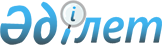 О внесении изменений в состав Экспертного комитета по лекарственным средствамРаспоряжение Коллегии Евразийской экономической комиссии от 25 сентября 2023 года № 141.
      1. Внести в состав Экспертного комитета по лекарственным средствам, утвержденный распоряжением Коллегии Евразийской экономической комиссии от 29 августа 2017 г. № 113, следующие изменения:
      а) включить в состав Экспертного комитета следующих лиц:
      От Кыргызской Республики:
      От Российской Федерации
      б) исключить из состава Экспертного комитета Мамбеталиеву Ч.М., Мусаеву М.А. и Романова Ф.А.
      2. Настоящее распоряжение вступает в силу с даты его опубликования на официальном сайте Евразийского экономического союза.
					© 2012. РГП на ПХВ «Институт законодательства и правовой информации Республики Казахстан» Министерства юстиции Республики Казахстан
				
Болотбекова Акжолтой Болотбековна
–
ведущий специалист сектора по вопросам ЕАЭС управления экспертизы лекарственных средств Департамента лекарственных средств и медицинских изделий при Министерстве здравоохранения и социального развития Кыргызской Республики
Джанкорозова Мариям Кадыркуловна
–
директор Департамента лекарственных средств и медицинских изделий при Министерстве здравоохранения и социального развития Кыргызской Республики
Камалетдинова Айсылу Абраровна
–
заместитель директора Департамента регулирования обращения лекарственных средств и медицинских изделий Министерства здравоохранения Российской Федерации;
      Председатель КоллегииЕвразийской экономической комиссии 

М. Мясникович
